ПРОЕКТ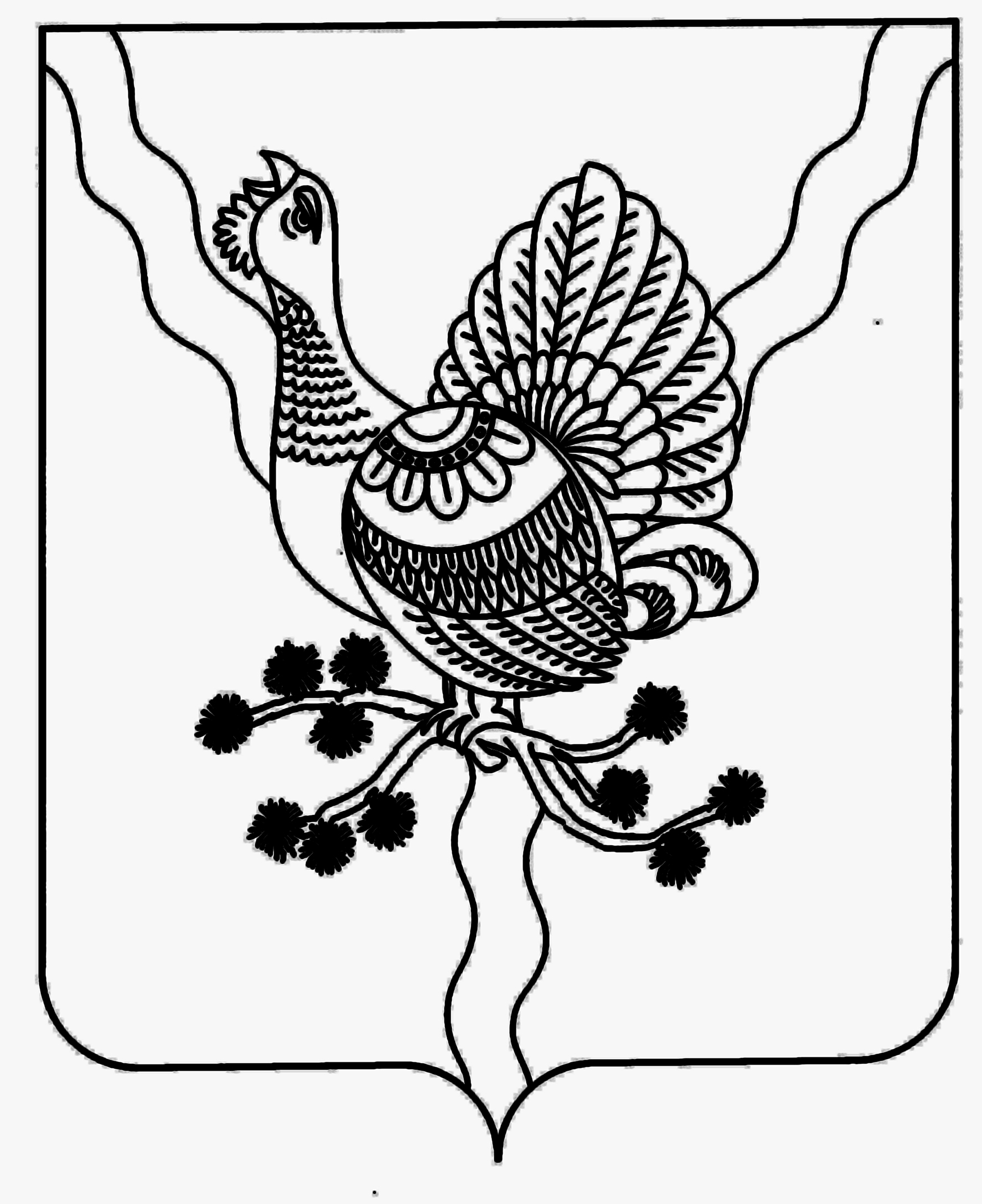 СОВЕТ МУНИЦИПАЛЬНОГО РАЙОНА «СОСНОГОРСК» «СОСНОГОРСК» МУНИЦИПАЛЬНÖЙ РАЙОНСА СÖВЕТ_____________________________________________________________________________РЕШЕНИЕКЫВКÖРТÖД«       » марта 2017                                                                          № XVI-___Об утверждении Положения об Управлении жилищно-коммунального хозяйства администрации муниципального района «Сосногорск»В соответствии с Гражданским кодексом Российской Федерации, Федеральным законом от 06.10.2003 № 131-ФЗ «Об общих принципах организации местного самоуправления в Российской Федерации», Уставом муниципального образования муниципального района «Сосногорск»Совет муниципального района «Сосногорск» решил:1. Утвердить Положение об Управлении жилищно-коммунального хозяйства администрации муниципального района «Сосногорск» (далее - Положение) согласно приложению к настоящему решению.2. Признать утратившим силу решение Совета муниципального района «Сосногорск» от 01.07.2016 № VIII-75 «Об утверждении Положения об Управлении жилищно-коммунального хозяйства администрации муниципального района «Сосногорск».3. Признать утратившим силу решение Совета муниципального района «Сосногорск» от 26.08.2016 № IX-81 «О внесении изменений в решение Совета муниципального района «Сосногорск» от 01.07.2016 N VIII-75 «Об утверждении Положения об Управлении жилищно-коммунального хозяйства администрации муниципального района «Сосногорск».4. Признать утратившим силу решение Совета муниципального района «Сосногорск» от 20.01.2017 № XIV-109 «О внесении изменений в решение Совета муниципального района «Сосногорск» от 01.07.2016 № VIII-75 «Об утверждении Положения об Управлении жилищно-коммунального хозяйства администрации муниципального района «Сосногорск»5. Настоящее решение вступает в силу со дня его официального опубликования.Глава муниципального района «Сосногорск» -председатель Совета района  	      		                                      В.Г. Гаврилов  ПОЛОЖЕНИЕОБ УПРАВЛЕНИИ ЖИЛИЩНО-КОММУНАЛЬНОГО ХОЗЯЙСТВААДМИНИСТРАЦИИ МУНИЦИПАЛЬНОГО РАЙОНА "СОСНОГОРСК"1. Общие положения1.1. Управление жилищно-коммунального хозяйства администрации муниципального района «Сосногорск» (далее по тексту - Управление) является отраслевым (функциональным) органом администрации муниципального района «Сосногорск», входящим в структуру администрации муниципального района «Сосногорск» (далее по тексту - администрация МР «Сосногорск»).1.2. Сокращенное наименование Управления - УЖКХ АМО МР «Сосногорск».1.3. Управление является юридическим лицом, муниципальным казенным учреждением, осуществляет бюджетные полномочия главного распорядителя и получателя средств бюджета муниципального района, имеет в оперативном управлении обособленное имущество, самостоятельный баланс, бюджетную смету расходов, печать, штампы и бланки со своим наименованием, счета, открытые в установленном законодательством порядке.1.4. В своей деятельности Управление подотчетно администрации МР «Сосногорск».1.5. Местонахождение Управления - Российская Федерация, Республика Коми, город Сосногорск, улица Куратова, дом 2.2. Основные задачи Управления2.1. Организация в границах муниципального образования муниципального района «Сосногорск» (далее – муниципального района) электро- и газоснабжения поселений в пределах полномочий, установленных законодательством Российской Федерации.2.2. Организация в границах муниципального образования городского поселения «Сосногорск» (далее – городское поселение) электро-, тепло-, газо- и водоснабжения населения, водоотведения, снабжения населения топливом в пределах полномочий, установленных законодательством Российской Федерации.2.3. Дорожная деятельность в отношении автомобильных дорог местного значения вне границ населенных пунктов в границах муниципального района, осуществление муниципального контроля за сохранностью автомобильных дорог местного значения вне границ населенных пунктов в границах муниципального района, и обеспечение безопасности дорожного движения на них, а также осуществление иных полномочий в области использования автомобильных дорог и осуществления дорожной деятельности в соответствии с законодательством Российской Федерации.2.4. Дорожная деятельность в отношении автомобильных дорог местного значения в границах населенных пунктов городского поселения и обеспечение безопасности дорожного движения на них, включая создание и обеспечение функционирования парковок (парковочных мест), осуществление муниципального контроля за сохранностью автомобильных дорог местного значения в границах населенных пунктов городского поселения, а также осуществление иных полномочий в области использования автомобильных дорог и осуществления дорожной деятельности в соответствии с законодательством Российской Федерации.2.5. Создание условий для предоставления транспортных услуг населению и организация транспортного обслуживания населения между поселениями в границах муниципального района, а также в границах городского поселения.2.6. Содержание муниципального жилищного фонда, осуществление муниципального жилищного контроля.2.7. Участие в организации деятельности по сбору (в том числе раздельному сбору), транспортированию, обработке, утилизации, обезвреживанию, захоронению твердых коммунальных отходов на территории муниципального района.2.8. Организация ритуальных услуг и содержание мест захоронения, в том числе содержание межпоселенческих мест захоронения на территории муниципального района.2.9. Разработка правил благоустройства территории поселения, устанавливающих в том числе требования по содержанию зданий (включая жилые дома), сооружений и земельных участков, на которых они расположены, к внешнему виду фасадов и ограждений соответствующих зданий и сооружений, перечень работ по благоустройству и периодичность их выполнения; установление порядка участия собственников зданий (помещений в них) и сооружений в благоустройстве прилегающих территорий; организация благоустройства территории поселения (включая освещение улиц, озеленение территории, установку указателей с наименованиями улиц и номерами домов, размещение и содержание малых архитектурных форм).2.10. Осуществление мероприятий межпоселенческого характера по охране окружающей среды.2.11. Организация строительства и содержания муниципального жилищного фонда, создание условий для жилищного строительства в части реализации программ по переселению граждан из аварийного жилищного фонда и проведению капитального ремонта многоквартирных домов в рамках Федерального закона от 21.07.2007 № 185-ФЗ «О Фонде содействия реформированию жилищно-коммунального хозяйства» в части переданных полномочий городскими поселениями, входящими в состав муниципального района.3. ФункцииВ целях выполнения возложенных задач Управление осуществляет следующие функции:3.1. организует в границах муниципального района электро- и газоснабжение поселений в пределах полномочий, установленных законодательством Российской Федерации;3.2. организует в границах городского поселения электро-, тепло-, газо- и водоснабжение населения, водоотведения, снабжения населения топливом в пределах полномочий, установленных законодательством Российской Федерации;3.3. содействует внедрению новых ресурсосберегающих технологий, современных высокоэффективных материалов, изделий, конструкций в жилищно-коммунальном хозяйстве;3.4. осуществляет муниципальный контроль за обеспечением сохранности автомобильных дорог местного значения, входящих в состав казны муниципального района и казны городского поселения;3.5.  участвует в разработке перспективных планов и программ дорожного строительства, ремонта автомобильных дорог общего пользования;3.6. разрабатывает проекты нормативных правовых актов муниципального района об использовании на платной основе автомобильных дорог общего пользования местного значения, участков указанных автомобильных дорог и о прекращении такого использования; о создании и об использовании на платной основе парковок (парковочных мест), расположенных на автомобильных дорогах общего пользования местного значения, и о прекращении такого использования; об установление порядка создания и использования, в том числе на платной основе, парковок (парковочных мест), расположенных на автомобильных дорогах общего пользования местного значения; об утверждении перечня автомобильных дорог общего пользования местного значения, перечня автомобильных дорог необщего пользования местного значения;3.7.  осуществление дорожной деятельности в отношении автомобильных дорог местного значения в части капитального ремонта, ремонта и содержания автомобильных дорог;3.8. информационное обеспечение пользователей автомобильными дорогами общего пользования местного значения;3.9.  утверждение нормативов финансовых затрат на капитальный ремонт, ремонт, содержание автомобильных дорог местного значения;3.10. заключает муниципальные контракты на содержание автомобильных дорог общего пользования, мостов и иных транспортных инженерных сооружений, осуществляет контроль за исполнением подрядчиком контрактных обязательств;3.11. разрабатывает программы улучшения качества транспортного обслуживания населения;3.12. участвует в разработке маршрутов и расписаний движения общественного транспорта, в составлении паспортов на маршруты;3.13. заключает контракты на содержание мест общего пользования в многоквартирных домах, осуществляет контроль за соблюдением их условий;3.14. ведет учет созданных товариществ собственников жилья, жилищных, жилищно-строительных, иных специализированных кооперативов, управляющих компаний, предоставляющих услуги по управлению многоквартирными домами, организует постоянное взаимодействие с их руководителями;3.15. оказывает методическую помощь при проведении общих собраний собственников жилых помещений в многоквартирных домах;3.16. организует проведение конкурсов на выбор управляющих организаций в соответствии с действующим законодательством;3.17. в пределах своей компетенции осуществляет взаимодействие с государственными органами исполнительной власти, органами местного самоуправления, уполномоченным органом регионального государственного жилищного надзора, региональным оператором в рамках мониторинга технического состояния многоквартирных домов;3.18. организует проверки организаций жилищно-коммунального хозяйства на предмет соответствия эксплуатации жилищного фонда и объектов коммунального назначения действующим нормам и правилам;3.19. организовывает выполнение работ по технической эксплуатации муниципального жилищного фонда, своевременному и капитальному ремонту муниципального жилищного фонда и объектов коммунального хозяйства;3.20. участвует в организации деятельности по сбору (в том числе раздельному сбору), транспортированию, обработке, утилизации, обезвреживанию, захоронению твердых коммунальных отходов на территории муниципального района;3.21. выдает разрешение на захоронение;3.22. заключает контракты на содержание мест захоронения, осуществляет контроль за соблюдением их условий;3.23. согласовывает проведение земляных работ, осуществляет контроль за их проведением и сроками исполнения; 3.24. участвует в разработке и реализации градостроительных разделов целевых программ в части благоустройства и внешнего оформления, охраны окружающей среды, а также программ социально-экономического развития муниципального района и городского поселения;3.25. участвует в разработке правил благоустройства и внешнего оформления территории муниципального района и городского поселения;3.26. участвует в организации и контроле за благоустройством, санитарной очисткой и озеленением территории муниципального района и городского поселения;3.27. заключает контракты на ремонт и техническое обслуживание объектов благоустройства, осуществляет контроль за исполнением их условий;3.28. заключает контракты на производство работ, связанных с уходом за зелеными насаждениями, озеленением территории, в том числе по созданию парков и скверов, осуществляет контроль за исполнением их условий. Осуществляет расчет компенсационной стоимости зеленых насаждений, причиненного ущерба, нанесенного зеленым насаждениям;3.29. разрабатывает перспективные планы развития системы уличного освещения, заключает контракты со специализированными организациями на реконструкцию и ремонт систем уличного освещения, осуществляет контроль за исполнением их условий;3.30. организует отлов безнадзорных животных;3.31. осуществление охраны окружающей среды и обеспечение экологической безопасности на территории муниципального района с учетом его географических, природных, социально-экономических и иных особенностей в соответствии с законодательством;3.32. разработка нормативно-правовых актов органов местного самоуправления муниципального района по вопросам охраны окружающей среды;3.33. разработка и реализация природоохранных мероприятий, направленных на улучшение экологической ситуации на территории муниципального района;3.34. обеспечение населения достоверной информацией о состоянии окружающей среды на территории района, о мерах, принимаемых администрацией района для ее улучшения;3.35. организация и развитие системы экологического образования, воспитания и формирования экологической культуры на территории района;3.36. организует строительство и содержание муниципального жилищного фонда, создает условия для жилищного строительства в части реализации программ по переселению граждан из аварийного жилищного фонда и проведению капитального ремонта многоквартирных домов в рамках Федерального закона от 21.07.2007 № 185-ФЗ «О Фонде содействия реформированию жилищно-коммунального хозяйства» в части переданных полномочий городскими поселениями, входящими в состав муниципального района;3.37. разрабатывает и предоставляет в установленном порядке руководителю администрации района проекты муниципальных правовых актов по вопросам, относящимся к компетенции Управления;3.38. осуществляет рассмотрение обращений граждан и юридических лиц;3.39. участвует в заседаниях Межведомственной комиссии по признанию помещений жилыми помещениями, жилого помещения непригодным для проживания и многоквартирного дома аварийным и подлежащим сносу или реконструкции;3.40. осуществляет контроль за выполнением работ подрядчиками по контрактам и договорам заключенным Управлением в рамках возложенных задач, а также осуществляет иные контрольные функции, предусмотренные законодательством;3.41. разрабатывает ежегодные планы финансирования работ и услуг в сфере деятельности Управления, выполняемых с привлечением различных подрядчиков;3.42. заключает иные контракты в рамках задач, предусмотренных настоящим Положением;3.43. осуществляет иные функции в соответствии с законодательством и муниципальными правовыми актами. 4. Права Управление имеет право получать необходимые сведения по вопросу своей компетенции у органов местного самоуправления, отраслевых (функциональных) и территориальных органов администрации муниципального района, муниципальных предприятий и учреждений, других организаций независимо от их организационно-правовых форм и форм собственности, а также у физических лиц;На муниципальных служащих Управления распространяются права, обязанности, ограничения и социальные гарантии, предусмотренные для муниципальных служащих муниципальной службы в соответствии с действующим законодательством, Уставом муниципального образования муниципального района «Сосногорск», решениями Совета муниципального района «Сосногорск» и постановлениями администрации муниципального района.5. Руководство Управлением5.1. Управление возглавляет начальник Управления, назначаемый на должность и освобождаемый от должности руководителем администрации муниципального района.5.2. В период отсутствия начальника Управления его функции исполняет Заместитель начальника Управления.5.3. Начальник Управления:- действует без доверенности от имени Управления, представляет его интересы во всех государственных учреждениях, организациях, предприятиях, в отношениях с иными юридическими и физическими лицами по вопросам и задачам, определяемым настоящим Положением;- выдает доверенности;- распоряжается бюджетными средствами, направленными на финансирование Управления;- открывает и закрывает в установленном законодательством порядке в уполномоченных учреждениях счета, подписывает и визирует финансовые и иные документы в пределах своей компетенции;- утверждает должностные инструкции сотрудников Управления, положения о структурных подразделениях Управления;- предоставляет на согласование руководителю администрации муниципального района структуру и штатное расписание Управления;- назначает на должность и освобождает от должности муниципальных служащих и иных работников Управления;- издает в пределах своей компетенции приказы, дает указания, обязательные для исполнения работниками Управления;- осуществляет прием граждан, рассматривает предложения, заявления и жалобы граждан по вопросам своей компетенции, принимает по ним решения, а в иных случаях в соответствии с законодательством направляет их в соответствующие органы местного самоуправления муниципального образования, государственные органы и организации;- осуществляет иные полномочия в соответствии с законодательством и муниципальными правовыми актами.5.4. Начальник Управления несет персональную ответственность за:- надлежащее выполнение Управлением задач и функций, возложенных на него настоящим Положением;- своевременность рассмотрения обращений граждан и юридических лиц по вопросам своей компетенции;- соблюдение финансовой дисциплины;- хранение и правильное использование гербовой печати;- создание сотрудникам Управления условий труда, соответствующих требованиям законодательства.5.5. В своей деятельности начальник Управления подконтролен и подотчетен руководителю администрации района.6. Финансы и имущество Управления6.1. Имущество Управления составляют закрепленные за ним на праве оперативного управления основные и оборотные средства, финансовые ресурсы, отражаемые на его самостоятельном балансе.6.2. Управление производит уточнение невыясненных поступлений, осуществляет контроль за полнотой и своевременностью уплаты платежей, как администратор поступлений в бюджет муниципального района.7. Ликвидация (реорганизация) УправленияЛиквидация или реорганизация Управления производится по решению Совета муниципального района "Сосногорск" в соответствии с требованиями действующего законодательства.